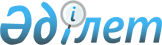 О признании утратившими силу постановлений Правительства Республики Казахстан от 3 марта 2001 года N 326 и 4 июля 2001 года N 916Постановление Правительства Республики Казахстан от 15 августа 2008 года N 745



      Правительство Республики Казахстан 

ПОСТАНОВЛЯЕТ:





      1. Признать утратившими силу:




      1) 
 постановление 
 Правительства Республики Казахстан от 3 марта 2001 года N 326 "Об утверждении Правил расследования и учета несчастных случаев и иных повреждений здоровья работников, связанных с трудовой деятельностью" (САПП Республики Казахстан, 2001 г., N 9, ст. 103);




      2) 
 постановление 
 Правительства Республики Казахстан от 4 июля 2001 года N 916 "О внесении дополнений и изменений в постановление Правительства Республики Казахстан от 3 марта 2001 года N 326" (САПП Республики Казахстан, 2001 г., N 26, ст. 316).




      2. Настоящее постановление вводится в действие со дня подписания.


      Премьер-Министр




      Республики Казахстан                       К. Масимов


					© 2012. РГП на ПХВ «Институт законодательства и правовой информации Республики Казахстан» Министерства юстиции Республики Казахстан
				